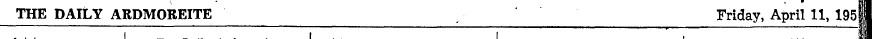 JOHN BONNER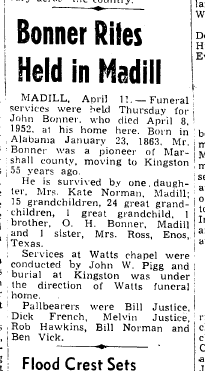 http://o.mfcreative.com/f4/exports/a/a2d6ff5b-4c46-4325-a27c-38809955d4ac/John%20Bonner%20obituary.pdfTHE WHOLE FAMILY 7/2/2013http://trees.ancestry.com/tree/25877646/person/13684342028